ЧЕРКАСЬКА ОБЛАСНА РАДАГОЛОВАР О З П О Р Я Д Ж Е Н Н Я07.04.2020                                                                                   № 147-рПро внесення зміндо розпорядження головиобласної ради від 11.03.2020 № 83-рВідповідно до статті 59 Закону України «Про місцеве самоврядування
в Україні», пункту 8 Порядку проведення конкурсного відбору кандидатів
на посади керівників підприємств, установ, закладів спільної власності територіальних громад сіл, селищ, міст Черкаської області, затвердженого рішенням обласної ради від 07.09.2018 № 24-10/VІІ, враховуючи лист комунального некомерційного підприємства «Черкаський обласний центр планування сім’ї та репродукції людини Черкаської обласної ради»
від 24.03.2020 № 108:внести до розпорядження голови обласної ради від 11.03.2020 № 83-р
«Про утворення конкурсної комісії з проведення конкурсного відбору
на зайняття посади директора комунального некомерційного підприємства "Черкаський обласний центр планування сім’ї та репродукції людини Черкаської обласної ради"» зміни, замінивши в додатку до розпорядження позицію «ЛАТИШ Ольга Олександрівна – лікар гінеколог дитячого
та підліткового віку комунального некомерційного підприємства "Черкаський обласний центр планування сім’ї та репродукції людини Черкаської обласної ради"» позицією «ВОЙНИКОВА Анна Віталіївна – лікар акушер гінеколог комунального некомерційного підприємства "Черкаський обласний центр планування сім’ї та репродукції людини Черкаської обласної ради"».Голова									А. ПІДГОРНИЙ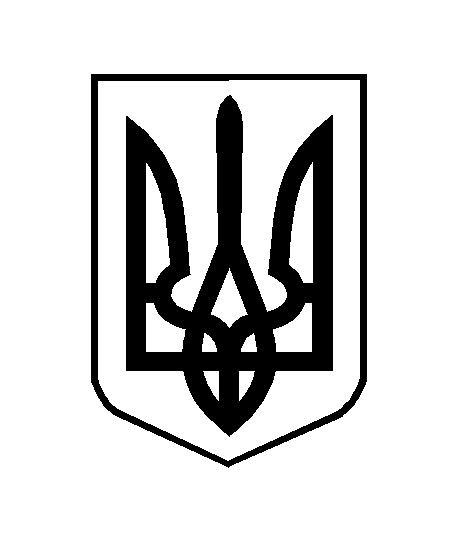 